ПРОЕКТРЕШЕНИЕот __________ № ____-ндО внесении изменений в Устав Петропавловск-Камчатского городского округаПринято Городской Думой Петропавловск-Камчатского городского округа(решение от _________ № _____-р)1. В части 1 статьи 11:1) пункт 5 после слов «осуществление муниципального контроля за сохранностью автомобильных дорог местного значения в границах городского округа,» дополнить словами «организация дорожного движения,»;2) в пункте 24 слова «сбору (в том числе раздельному сбору),» заменить словами «накоплению (в том числе раздельному накоплению), сбору,».2. В пункте 69 части 1 статьи 28 слова «сбору (в том числе раздельному сбору),» заменить словами «накоплению (в том числе раздельному накоплению), сбору,».3. В пункте 2 части 1 статьи 36 слова «садоводческого, огороднического, дачного потребительских кооперативов,» исключить.4. В части 1 статьи 48:1) пункт 10 после слов «осуществление муниципального контроля за обеспечением сохранности автомобильных дорог местного значения;» дополнить словами «организация дорожного движения;»;2) в пункте 27 слова «сбору (в том числе раздельному сбору),» заменить словами «накоплению (в том числе раздельному накоплению), сбору,».5. Часть 11 статьи 59 изложить в следующей редакции:«11. Муниципальные нормативные правовые акты, затрагивающие права, свободы и обязанности человека и гражданина, устанавливающие правовой статус организаций, учредителем которых выступает городской округ, а также соглашения, заключаемые между органами местного самоуправления, должны быть опубликованы в течение 7 дней со дня их подписания и вступают в силу после их официального опубликования (обнародования).Официальным опубликованием муниципального правового акта или соглашения, заключенного между органами местного самоуправления, считается первая публикация его полного текста в газете «Град Петра и Павла». Газета «Град Петра и Павла» является официальным периодическим изданием городского округа.Места обнародования муниципальных правовых актов, материалов, подлежащих рассмотрению на общественных слушаниях, собраниях, конференциях, при проводимых опросах граждан, а также итогов их проведения устанавливаются, постановлением администрации городского округа, которое подлежит официальному опубликованию.В официальном периодическом издании городского округа Главой городского округа должна быть опубликована информация о принятом муниципальном правовом акте и местах его размещения для обнародования.Иные материалы, подлежащие в соответствии с законодательством обнародованию, направляются в места для обнародования органом местного самоуправления городского округа, принявшим решение, подлежащее обнародованию. Одновременно органом местного самоуправления городского округа публикуется информация о местах размещения для обнародования данных материалов.».Порядокучета предложений по проекту решения Городской Думы Петропавловск-Камчатского городского округа «О внесении изменений в Устав Петропавловск-Камчатского городского округа» 
и участия граждан в его обсуждении1. Граждане вправе подать свои предложения по проекту решения Городской Думы Петропавловск-Камчатского городского округа «О внесении изменений в Устав Петропавловск-Камчатского городского округа» (далее – проект решения) в организационный комитет и участвовать в его обсуждении при проведении публичных слушаний.2. Предложения по проекту решения Городской Думы Петропавловск-Камчатского городского округа «О внесении изменений в Устав Петропавловск-Камчатского городского округа» направляются в организационный комитет со дня официального опубликования постановления о назначении публичных слушаний по проекту решения до окончания проведения публичных слушаний.Предложения принимаются по адресу: 683000, город Петропавловск-Камчатский, улица Ленинская, дом 14, кабинет № 210, понедельник - четверг            с 9 00 до 17 30 часов (перерыв с 13 00 до 14 00 часов), пятница с 9 00 до 16 00 часов (перерыв с 13 00 до 14 00 часов).3. При участии в публичных слушаниях граждане должны соблюдать порядок проведения публичных слушаний, установленный Решением Городской Думы Петропавловск-Камчатского городского округа от 28.04.2014 № 211-нд   «О публичных слушаниях в Петропавловск-Камчатском городском округе». 4. При проведении публичных слушаний для организации прений председатель публичных слушаний предоставляет слово участникам публичных слушаний в порядке поступления их предложений.5. По окончании прений председатель публичных слушаний ставит на голосование каждое предложение, поступившее от участников публичных слушаний. Предложения принимаются простым большинством голосов от числа зарегистрированных участников публичных слушаний.Предложения, не относящиеся к тексту обсуждаемого проекта решения, на голосование не ставятся.Участники вправе снять свои предложения и (или) присоединиться к предложениям, выдвинутым другими участниками публичных слушаний.6. Поступившие предложения подлежат рассмотрению организационным комитетом для решения вопроса о необходимости их учета при подготовке окончательного варианта рекомендаций публичных слушаний.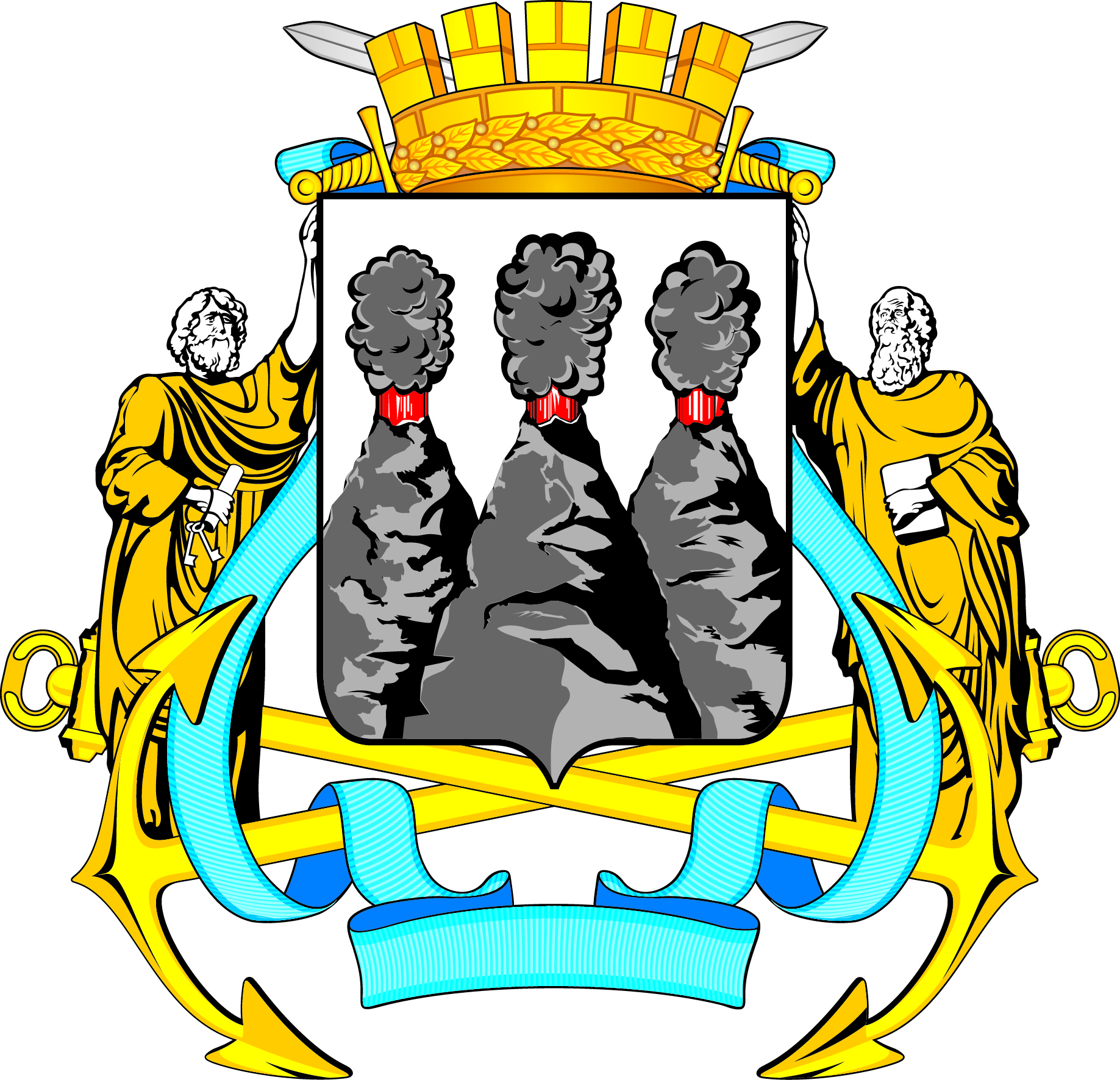 ГОРОДСКАЯ ДУМАПЕТРОПАВЛОВСК-КАМЧАТСКОГО ГОРОДСКОГО ОКРУГАГлава 	
Петропавловск-Камчатского 
городского округа     В.Ю. Иваненко